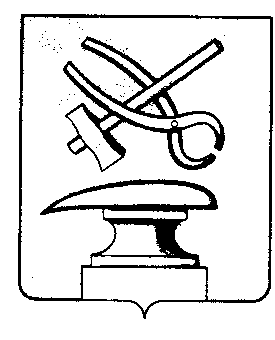 РОССИЙСКАЯ ФЕДЕРАЦИЯПЕНЗЕНСКАЯ ОБЛАСТЬСОБРАНИЕ ПРЕДСТАВИТЕЛЕЙ  ГОРОДА КУЗНЕЦКАРЕШЕНИЕО внесении изменения в решение Собрания представителей города Кузнецка от 24.04.2014 № 45-76 /5 «Об утверждении Порядка и размеров возмещения расходов, связанных со служебными командировками Главы города Кузнецка, муниципальных служащих органов местного самоуправления города Кузнецка, работников органов местного самоуправления города Кузнецка, замещающих должности, не являющиеся должностями муниципальной службы, работников муниципальных учреждений»Принято Собранием представителей города Кузнецка 24 ноября 2022 годаВ соответствии с Трудовым кодексом Российской Федерации, Федеральным законом от 02.03.2007 № 25-ФЗ «О муниципальной службе в Российской Федерации», Постановлением  Правительства РФ от 13.10.2008 № 749 «Об особенностях направления работников в служебные командировки», руководствуясь ст. 21 Устава города Кузнецка Пензенской области,Собрание представителей города Кузнецка решило:1. Внести в решение Собрания представителей города Кузнецка от 24.04.2014 № 45-76/5 «Об утверждении Порядка и размеров возмещения расходов, связанных со служебными командировками Главы города Кузнецка, муниципальных служащих органов местного самоуправления города Кузнецка, работников органов местного самоуправления города Кузнецка, замещающих должности, не являющиеся должностями муниципальной службы, работников муниципальных учреждений» (далее – решение), следующее изменение:1.1. дополнить приложение к решению пунктом 2.1. следующего содержания:«2.1. Работникам  в период их нахождения в служебных командировках на территориях Донецкой Народной Республики, Луганской Народной Республики, Запорожской области и Херсонской области:а) денежное вознаграждение (денежное содержание) выплачивается в двойном размере;б) дополнительные расходы, связанные с проживанием вне постоянного места жительства (суточные), возмещаются в размере 8480 рублей за каждый день нахождения в служебной командировке;в) работодатели могут выплачивать безотчетные суммы в целях возмещения дополнительных расходов, связанных с такими командировками.»;2. Настоящее решение вступает в силу после его официального опубликования.3.Опубликовать настоящее решение в Вестнике Собрания представителей города Кузнецка. 4. Контроль за исполнением настоящего решения возложить на начальника управления финансов города Кузнецка.И.о. Главы города Кузнецка                                                            Г.А. Зиновьев24.11.2022 №80-41/7